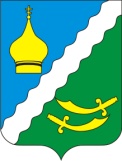 РОССИЙСКАЯ ФЕДЕРАЦИЯРОСТОВСКАЯ ОБЛАСТЬМАТВЕЕВО – КУРГАНСКИЙ РАЙОНМУНИЦИПАЛЬНОЕ ОБРАЗОВАНИЕ«МАТВЕЕВО - КУРГАНСКОЕ СЕЛЬСКОЕ ПОСЕЛЕНИЕ»АДМИНИСТРАЦИЯ МАТВЕЕВО – КУРГАНСКОГО СЕЛЬСКОГО ПОСЕЛЕНИЯПОСТАНОВЛЕНИЕ09.09.2019                                            № 107             п. Матвеев КурганВ соответствии с ч.1 с.8 Федерального закона от 24.06.1998 № 89-ФЗ «Об отходах производства и потребления», Правилами обустройства мест (площадок) накопления твердых коммунальных отходов и ведения их реестра, утверждённых постановлением Правительства Российской Федерации от 31.08.2018 № 1039, Правилами благоустройства территории Матвеево-Курганского сельского поселения Матвеево-Курганского района Ростовской области, утвержденными решением Собрания депутатов Матвеево-Курганского сельского поселения от 19.08.2019        №142 «Об утверждении мест размещения контейнерной площадки для сбора твердых коммунальных  отходов на территории Администрации Матвеево-Курганского сельского поселения» , актам №1 об определении места сбора и накопления твердых коммунальных отходов.ПОСТАНОВЛЯЮ:Определить контейнерные площадки для сбора твердых коммунальных отходов и внести их в реестр мест накопления ТКО на территории Матвеево-Курганского сельского поселения.Настоящее постановление вступает в силу с момента подписания.Контроль за исполнением настоящего Постановления оставляю за собой.И.о. главы администрации Матвеево-Курганского  сельского поселения	               					    А.А.НовакПриложение 1к постановление Администрации от 09.09.2019 №107УтверждаюГлава Администрации Матвеево-Курганского сельского поселения_______________________Щеткова Г.В	АКТОб определении места сбора и накопления твердых коммунальных отходов«19» августа  2019г.                                           п. Матвеев КурганВ соответствии с постановление администрации Матвеево-Курганского сельского поселения от 09.09.2019 №104 «Об упорядочении обустройства мест (площадок) накопления твердых коммунальных отходов и ведения их реестра на территории Матвеево-Курганского сельского поселения» и постановления администрации Матвеево-Курганского сельского поселения от 09.09.2019 №105 «Об утверждении реестра и схем мест размещения площадок накопления твердых коммунальных отходов, расположенных на территории Матвеево-Курганского сельского поселения» произведен осмотр территорий предполагаемых мест сбора и накопления ТКО по адресам согласно приложения 1.Определить места сбора и накопления ТКО территории, по адресам согласно приложения 1.Предполагаемый размер земельного участка под каждым контейнером 1*1,5 м, площадью 1,5 кв.м.Заместитель Главы Администрации Матвеево-Курганского сельского поселения                                                                           А.А. Новак Приложение 1к акту от 19.08.2019г.«Об утверждении мест размещения контейнерной площадки для сбора твердых коммунальных  отходов на территории Администрации Матвеево-Курганского сельского поселения».НаименованиеМесто расположенияКоординатыКолесниковский СКМатвеево-Курганский р-н, х.Колесниково, ул.Таганрогская, №247.542350,38.880581Сухореченский СКМатвеево-Курганский р-н, п.Сухореченский, пер.Береговой, 247.535535,38.863986Марьевский СДКМатвеево-Курганский р-н, с.Марьевка, ул.Парамонова, №39а47.591709,39.137283Камышовский СКМатвеево-Курганский р-н, с.Камышовка, ул.Нижняя, №2947.561365,39.186283Новоандриановский СКМатвеево-Курганский р-н, с.Новоандриановка, ул.50л Победы, 4847.573553,39.036856Краснобумажненский СКМатвеево-Курганский р-н, п.Красный Бумажник, ул.Заречная, №447.579091,38.807836  Гражданское кладбище Гражданское кладбище по ул.Комсомольской, 2г 47.586127, 38.848450  Гражданское кладбище Гражданское кладбище в х.Староротовка, 140 м на юг от ул.Степная,17  47.598680, 38.870055 Гражданское кладбище Гражданское кладбище в х.Колесниково, ул.Молодежная,21 47.598680, 38.870055 Гражданское кладбище Гражданское кладбище в с.Марьевка, 400 м на восток от ул.Первомайская, №4547.590013, 39.140720Администрация Матвеево-Курганского СПП.Матвеев Курган, ул.1 Пятилетка, 4247.568381, 38.865246 Гражданское кладбище Гражданское кладбище в с.Соколовка, 60м на восток от ул.Центральная,2847,584772 39,174100 Гражданское кладбище Гражданское кладбище в с.Новоандриановка, 75 м на юг от  ул.Садовая,2647,575518 39,033568 Гражданское кладбище Гражданское кладбище в с.Камышовка, 250 м на северо-восток от  ул.Верхняя,4147,565135 39,194216 Гражданское кладбище Гражданское кладбище в п.Матвеев Курган, 15 на юго-запад от  ул.Московская,6147,573258 38,866180 Гражданское кладбище Гражданское кладбище в х.Дараганов, 150 м на восток  ул.Октябрьская,147,569450 38,781350 Гражданское кладбище Гражданское кладбище в п.Красный Бумажник, 50 м на север  ул.Подгорная,3247,574984 38,795250 Гражданское кладбище Гражданское кладбище в п.Сухореченский, 7 м на запад от   ул.Интернациональная,947,536308 38,865282НаименованиеМесто расположенияКоординатыКолесниковский СКМатвеево-Курганский р-н, х.Колесниково, ул.Таганрогская, №247.542350,38.880581Сухореченский СКМатвеево-Курганский р-н, п.Сухореченский, пер.Береговой, 247.535535,38.863986Марьевский СДКМатвеево-Курганский р-н, с.Марьевка, ул.Парамонова, №39а47.591709,39.137283Камышовский СКМатвеево-Курганский р-н, с.Камышовка, ул.Нижняя, №2947.561365,39.186283Новоандриановский СКМатвеево-Курганский р-н, с.Новоандриановка, ул.50л Победы, 4847.573553,39.036856Краснобумажненский СКМатвеево-Курганский р-н, п.Красный Бумажник, ул.Заречная, №447.579091,38.807836  Гражданское кладбище Гражданское кладбище по ул.Комсомольской, 2г 47.586127, 38.848450  Гражданское кладбище Гражданское кладбище в х.Староротовка, 140 м на юг от ул.Степная,17  47.598680, 38.870055 Гражданское кладбище Гражданское кладбище в х.Колесниково, ул.Молодежная,21 47.598680, 38.870055 Гражданское кладбище Гражданское кладбище в с.Марьевка, 400 м на восток от ул.Первомайская, №4547.590013, 39.140720Администрация Матвеево-Курганского СПП.Матвеев Курган, ул.1 Пятилетка, 4247.568381, 38.865246 Гражданское кладбище Гражданское кладбище в с.Соколовка, 60м на восток от ул.Центральная,2847,584772 39,174100 Гражданское кладбище Гражданское кладбище в с.Новоандриановка, 75 м на юг от  ул.Садовая,2647,575518 39,033568 Гражданское кладбище Гражданское кладбище в с.Камышовка, 250 м на северо-восток от  ул.Верхняя,4147,565135 39,194216 Гражданское кладбище Гражданское кладбище в п.Матвеев Курган, 15 на юго-запад от  ул.Московская,6147,573258 38,866180 Гражданское кладбище Гражданское кладбище в х.Дараганов, 150 м на восток  ул.Октябрьская,147,569450 38,781350 Гражданское кладбище Гражданское кладбище в п.Красный Бумажник, 50 м на север  ул.Подгорная,3247,574984 38,795250 Гражданское кладбище Гражданское кладбище в п.Сухореченский, 7 м на запад от   ул.Интернациональная,947,536308 38,865282